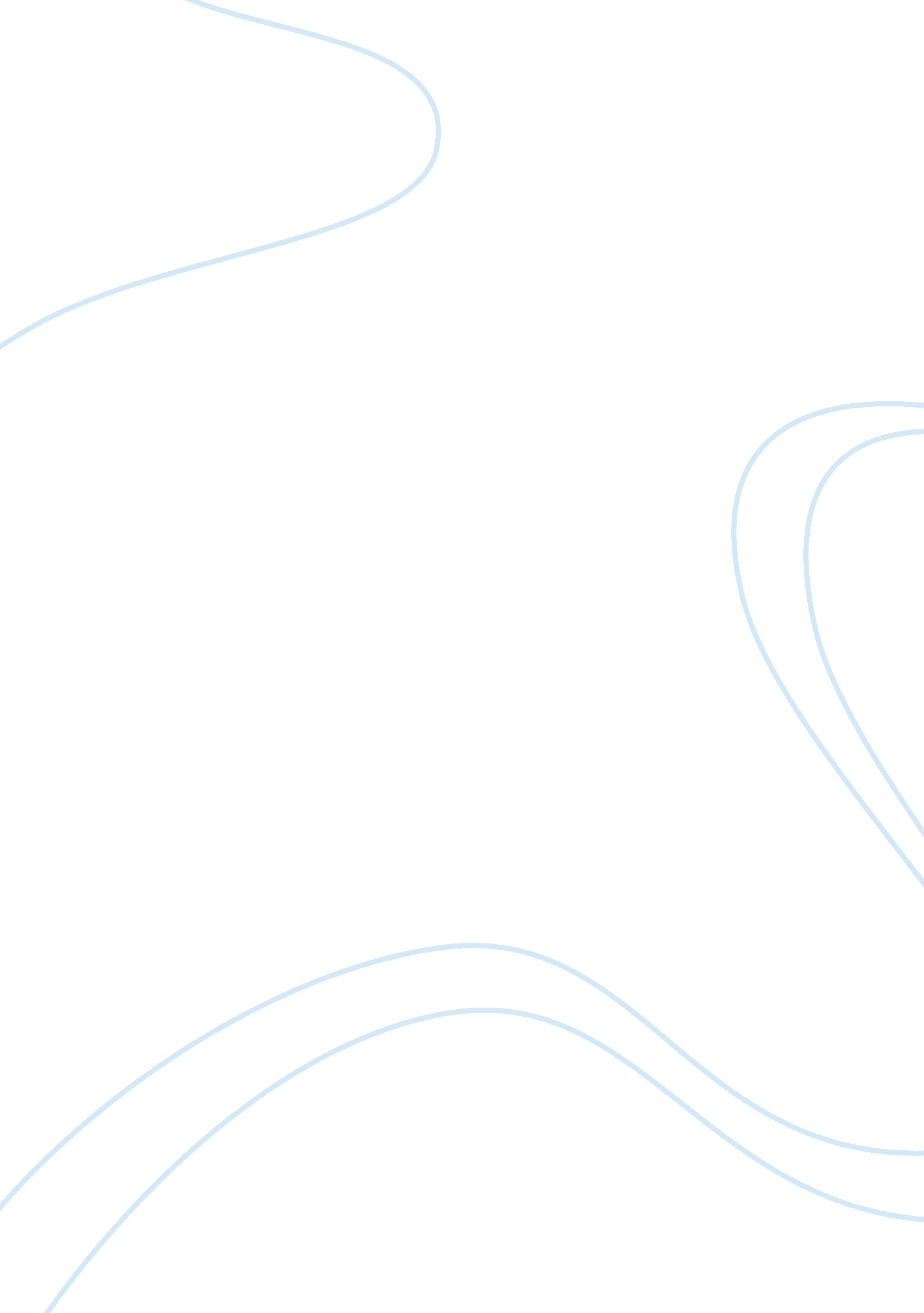 Objective and subjecive ( you have the file you can read and see its dont have to...Linguistics, English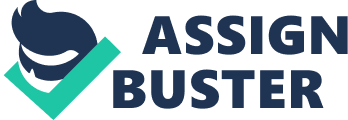 room s Objective The room walls are painted white while the swivel computer chairs are mint green in color. The long tables that seat up to 4our people each have wood panel designs. There are yellow corner coverings that are used to hide the electrical wiring in the classroom. An overhead air conditioner keeps the classroom comfortably cool at all times. There is an LCD television hanging from the ceiling in front of the students that is used for power point presentations and other lecture purposes. There is a white board for written lecture notes and other manual diagram creating purposes. The classroom floor uses white glazed tiles. The classroom is lit by rows of fluorescent lighting. 
Descriptive 
This particular classroom has a more professional feel and design to it. Comprised of 3 rows of semi modular computer tables, each row seats up to 4 persons. The computers are mounted to each table and each student uses a top of the line LCD monitor for class lecture purposes. The seats themselves are modern and ergonomic in design and look so that each student can be seated comfortably during the long stretches of class hours. Most of the class lectures in this modern classroom are done via power point presentation as evidenced by the projection screen hanging in front of the students area. The professor has his own table off to the right side corner of the room. The table houses his own computer and other teaching paraphernalia. Mounted to the back of the teachers desk is the white board where manual drawings and notes may be written down for further reference during the lecture. Off to the left side of the room is another small counter that is used to hold other teaching equipment or materials. 